Fill In The Blanks…	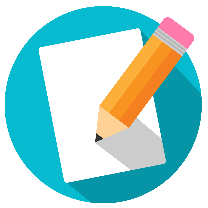 Compound InterestOriginal AmountInterest RateMultiplierNumber of Years CalculationFinal Amount